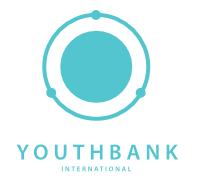 Name:__________________________________________________________Grade:__________________E-mail:_________________________________________________ Phone:__________________________Please answer the following questions in the space provided. Tell us something that is unique about you.What in Northfield are you most passionate about?Where do you spend time in Northfield (other than your school and your home)?Explain a situation where you had two commitments that conflicted with one another – how did you decide which one to participate in?  Explain how you prioritized and made a choice.What do you think are the biggest issues youth face in this community?  Please choose one of these issues and describe a project you would create to address it. Please reflect on the hypothetical situation below and explain how you would come to a decision:You are a member of the YouthBank committee and you receive a grant application that is well thought out, and definitely fulfills a need in the community.  However the application misses one of the key criteria as it was received after the deadline.  Would you accept the application into the review process?  Why or why not?Please list all activities, clubs, boards, organizations, etc. that you are a part of.Please describe how you heard of YouthBank (announcements, schoology updates, posters, friends, etc.)Will you be able to commit your time to YouthBank (for around 3 hours per week for training in April and 2 hours every other week the rest of the year)? ______Yes ______NoApplicant’s Signature:_____________________________________________ Date:________________THANK YOU for applying to be a part of Northfield’s YouthBank team! If you have any questions, please e-mail them to northfieldyouthbank@gmail.com. Applications are due:MONDAY, MARCH 9, by 5:00 PM in Office S-109 at the High School or at the HCI offices in the NCRC building!